JOB DESCRIPTIONJob PurposeTo monitor and maintain high standards of student attainment and progress within the subject area of Science and to monitor and support student achievement.Key ResponsibilitiesBe accountable for student progress and development within the department.Be innovative in own teaching and to develop and enhance the teaching practice of others.Take a lead in planning collaboratively with colleagues in order to promote effective practice.Ensure the provision of an appropriately broad, balanced, relevant and differentiated curriculum for students studying in the department, in accordance with the aims of the school and the curricular policies determined by the Local Governance Committee and Headteacher.Be accountable for leading, managing and developing subjects within the department.Operational/ Strategic PlanningThe day-to-day management, control and operation of course provision within the department, including effective deployment of staff, budget and physical resources.To monitor and follow up student progress.To implement School Policies and Procedures, e.g. Equal Opportunities, Health and Safety, COSHH, Return to Work interviews etc.To formulate aims, objectives and strategic plans for the department which have coherence and relevance to the needs of students and to the aims, objectives and strategic plans of the school.To ensure that Health and Safety policies and practices, including risk assessments, throughout the department are in line with national requirements and are updated where necessary, therefore liaising with the school’s Health and Safety Manager.Curriculum ProvisionTo liaise with the SLT Line Manager to ensure the delivery of an appropriate, comprehensive,high-quality and cost-effective curriculum programme which complements the School Improvement Plan/School Evaluation.Curriculum DevelopmentTo keep up-to-date with national developments in subject areas and teaching practice and methodology.To monitor and respond to curriculum development and initiatives at national, regional and local levels.To identify and explore links within and between subjects/curriculum areas.Teaching & LearningEnsure continuity and progression by supporting colleagues in choosing the appropriate sequence of teaching and teaching methods and setting clear learning objectives through an agreed scheme of work, developed in line with the School Improvement PlanEvaluate the teaching in the department by the monitoring of student outcomes and through work analysis, identify effective practice and areas for improvement and take appropriate action to improve further the quality of teaching.To be a role model in setting and establishing the standards expected in teaching and learning in line with the School Improvement Plan including the development of active learning styles.To undertake Performance Management Review(s) and to act as reviewer for a group of staff within the department.To ensure effective induction of new staff in line with school procedures.To promote teamwork and to motivate staff to ensure effective working relations.Demonstrate an ability to advise and support other teachers.Provide clear feedback, good support and sound advice to others.Help others to evaluate the impact of their teaching on raising students’ achievement.To establish the process of the setting of targets within the department and to work towards their achievement.Quality AssuranceTo establish and quality assure common standards of practice within the department including report data and assessment and develop the effectiveness of teaching and learning styles.To contribute to the school procedures for lesson observation.To monitor and evaluate the department in line with agreed school procedures including evaluation against quality standards and performance criteria.Management InformationTo make use of analysis and evaluate performance data provided.To identify and take appropriate action on issues arising from data, systems and reports; setting deadlines where necessary and reviewing progress on the action taken.CommunicationsTo ensure that all members of the department are familiar with its aims and objectives.To ensure effective communication/consultation as appropriate with the parents of students.To liaise with stakeholders.To represent the department’s views and interests.Ensure that the Senior Leadership Team and Governors are well informed about policies, plans, priorities and targets and that these are properly incorporated into the Department and School Improvement Plan.Marketing and LiaisonTo contribute to the school’s liaison and marketing activities, e.g. the collection of material for press releases and newsletter.To contribute to the development of effective subject links with partner schools and the community, attending where necessary events in partner schools and effectively promoting subjects at Open Mornings/Evenings and other events.To actively promote the development of effective subject links with external agencies.Pastoral SystemTo monitor students' progress and performance in relation to targets set ensuring that follow-up procedures are adhered to and that appropriate action is taken where necessary.To act as a Form Tutor and to carry out the duties associated with that role.To ensure the Behaviour Management system is implemented in the department so that effective learning can take place.TeachingTo undertake an appropriate programme of teaching in accordance with the duties of a standard scale teacher.GeneralTo support the learning culture and ethos of the school.Comply with individual responsibilities, in accordance with the role, for health & safety in the workplace.Ensure all duties and services provided are in accordance with the Trust’s Equal Opportunities Policy.The Board of Trustees are committed to safeguarding and promoting the welfare of children and young people and expects all staff and volunteers to share in this commitment.This job description may be amended at any time following discussion with the Headteacher and will be reviewed annually.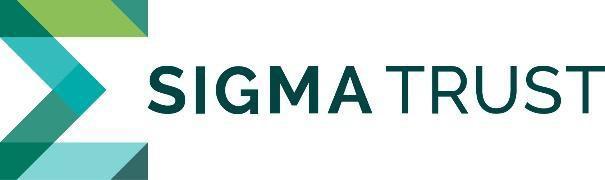 POST TITLE:Subject Leader: ScienceBASED AT:Philip Morant School and CollegeACCOUNTABLE TO:Assistant Head Teacher